Roteiro de Estudos 01 a 05 de junhoRoteiro de Estudos 01 a 05 de junhoTURMAS: 5o anos A e BTURMAS: 5o anos A e BProfessora: Lia                                                                               Professora: Lia                                                                               Dia da SemanaDisciplinas e Atividades da Apostila do ObjetivoOrientação de estudos  2ºBimestreSEGUNDA 01/06Matemática:  Unidade 5 Contando o tempo desde os tempos da Babilônia.Material de apoio necessário para a aula – Apostila, Lápis, borracha, apontador e encartes páginas 2 e 3 (relógios). Já solicitado no roteiro de estudo anterior.Durante a aula on-line -  Leitura interpretação e realização dos exercícios das páginas 112 a 115. Tarefa para próxima aula on-line de matemática realizar a lição 4. Horário reunião GOOGLE MEET Turma 5ºA 8:30 às 9:30 / 13:00 às 14:00 Turma 5ºBTERÇA 02/06Matemática:  Unidade 5 Contando o tempo desde os tempos da Babilônia.Material de apoio necessário para a aula – Apostila, Lápis, borracha, apontador e encartes páginas 2 e 3 (relógios). Já solicitado no roteiro de estudo anterior.Durante a aula on-line - Correção da lição 4. Leitura interpretação e realização dos exercícios das páginas 116 a 119.Tarefa para próxima aula on-line de matemática lição 5  Horário reunião GOOGLE MEET Turma 5ºA 8:30 às 9:30 / 13:00 às 14:00 Turma 5ºBQUARTA 03/06Português: Unidade 3 Propaganda, a alma do negócio!  Material de apoio necessário para a aula – Apostila, Lápis, borracha, apontador.Durante a aula on-line- Correção das páginas 11 e 12.  Leitura e interpretação das páginas 15/16 e17.Tarefa para próxima aula on-line de português realizar exercícios das páginas 13 e 14   para socializarmos na próxima aula on-line de português. Horário reunião GOOGLE MEET Turma 5ºA 8:30 às 9:30 / 13:00 às 14:00 Turma 5ºBQUINTA04/06Ciências: Unidade 2 O planeta Terra no Sistema Solar.Material de apoio necessário para a aula – Apostila, Lápis, borracha, apontador.Durante a aula on-line Páginas 20 a 26. Tarefa para próxima aula on-line de ciências realizar exercício da página 27 e lição 1   para corrigirmos e socializarmos na próxima aula on-line de ciências. Horário reunião GOOGLE MEET Turma 5ºA 8:30 às 9:30 / 13:00 às 14:00 Turma 5ºBSEXTA05/06Geografia: Unidade 2 Aspectos culturais e sociais das antigas civilizações. Material de apoio necessário para a aula – Apostila, Lápis, borracha, apontador.Durante a aula on-line Páginas 199 a 206.Tarefa para próxima aula on-line de geografia realizar lição1, para corrigirmos e socializarmos na próxima aula on-line de geografia. Horário reunião GOOGLE MEET Turma 5ºA 8:30 às 9:30 / 13:00 às 14:00 Turma 5ºBAulas EspeciaisEducação Física: ATIVIDADE: Jogo de argolasMaterial:  Garrafas pet; folhas de jornal, revista ou papel sulfite, fitas adesivas coloridas; tesoura, areia ou pedrinhas.Realização da atividade:  Colocar um pouco de areia (ou pedrinhas) dentro das garrafas pet para dar sustentabilidade. Com o papel disponível vamos fazer as argolas, abra a folha e faça rolinhos. Depois que você tiver uma vareta comprida, faça uma argola, prenda e decore com a fita adesiva colorida. Primeiro faça o treino de jogar a argola para acertar nas garrafas. Conforme a criança for melhorando na pontaria pode aumentar a distância das garrafas. Pode ser colocada uma pontuação diferente para cada garrafa, seja pela distância, pela cor, tamanho...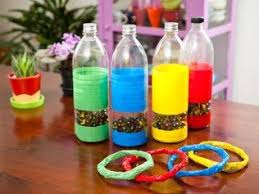 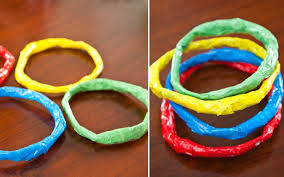 Vídeo: https://www.youtube.com/watch?v=UMi_W3zaVSIATIVIDADE: Pirâmide de coposMATERIAL:  Copos descartáveisRealização da atividade:  O objetivo é ver quem consegue formar a maior pirâmide utilizando somente os copos descartáveis. Também pode ser cronometrado o tempo para ver quem faz a pirâmide mais rápido.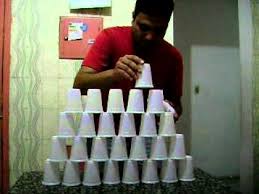 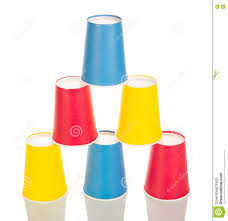 Vídeo: https://www.youtube.com/watch?v=1-CLNoDmwNYATIVIDADE: Bolando palavrasMATERIAL:  Uma bolaRealização da atividade: Em dupla, trio, ou em círculo, um dos participantes joga a bola para outro e diz uma letra. Quem receber a bola deve dizer uma palavra que comece com aquela letra.  Se errar ou demorar muito sai da brincadeira. Para deixar a brincadeira mais divertida pode-se escolher uma categoria, como por exemplo: fruta, nome de pessoas, nome de cidades, animal, etc. Vence o participante que conseguir ficar até o fim.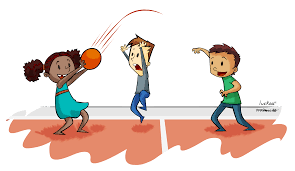 Artes:  Atividade em anexoMúsica: 5º ANODescreva o que você entendeu com a música em forma de protesto que ouvimos semana passada.https://www.youtube.com/watch?v=mmkw5VW3II8 Inglês:  Teacher Luciana1º Momento - Pedir para que o aluno cante a música da Teacher: “Hello teacher, hello teacher, how are you, how are you? I’m fine, I’m fine. Thank You, Thank You”. È importante que o aluno “entre no clima” da aula que está começando, pois tal atitude traz uma proximidade das aulas e do dia-a-dia em sala de aula.2º Momento – Explicar que faremos uma revisão dos conteúdos vistos em sala de aula. Para isso, acessaremos o site do Objetivo. Acessar o site www.objetivo.br . Na área EAD OBJETIVO, clique em Conteúdo on-line, opção Inglês – Módulo 1 – It’s Always time to make things better!-Professor: Danielle Ramos Costa Padilha- Aulas: wanted making connections . Nesta seção, as crianças encontrarão vídeos e jogos relacionados ao conteúdo das páginas 05 à 07. http://tvweb3.unip.br/player/Transmissao?id=1e930190-7ca2-4026-b65b-88a1575109c8&instituto=objetivo&referencia=200330_DaniellePadilha_Ingles_III_5Ano_AD	3º Momento - Realizar a lista de exercícios extra relacionados ao conteúdo. Durante a resolução, algumas dúvidas podem e irão surgir. Caso não consiga responde-las, escreva e me envie para que eu possa ajudar na melhor apreensão do conteúdo. Nesse momento é importante sempre usar palavras positivas, como: Very Good, Well Done, Beautiful. Elogios são sempre bem-vindos, principalmente quando são os pais que os fazem.